Publicado en Madrid el 14/02/2017 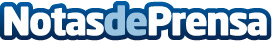 Más de 8,7 millones de españoles viven al margen de las comunicaciones digitalesLos datos de Eurostat hablan de la importancia de respetar la opción del consumidor a la hora de comunicarse con empresas y entidades bancariasDatos de contacto:Paula Gómezpaulagomezprensa@gmail.com0034699295734Nota de prensa publicada en: https://www.notasdeprensa.es/mas-de-87-millones-de-espanoles-viven-al Categorias: Nacional Telecomunicaciones Comunicación Marketing Consumo http://www.notasdeprensa.es